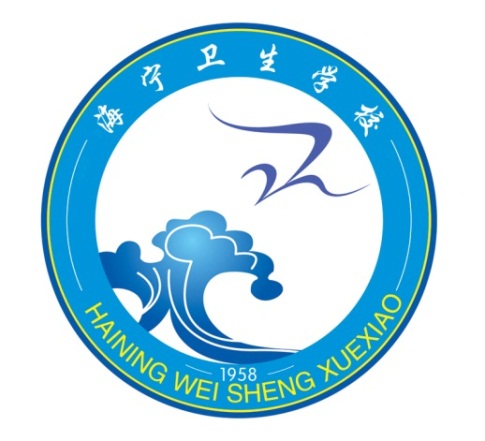 海宁卫生学校教育质量年度报告（2016年度）二〇一六年十二月海宁卫生学校教育质量2016年度报告1.学校情况1.1学校概况海宁卫生学校创建于1958年，现坐落于素有“皮革之都”的浙江省海宁市硖石镇，隶属于海宁市卫生和计划生育局。2001年经嘉兴市人民政府批准为全日制普通中专，同年评为浙江省一级重点中专；2003年成立浙江省乡村医生培训分校，负责嘉兴地区乡村医生培训；2010年学校被教育部评定为国家级重点中等职业学校；2013年评为浙江省中等职业教育一级学校，2013年12月立项浙江省第二批改革发展示范校建设项目，今年12月全面完成项目建设任务，已接受省教育厅评估验收。2016年度，学校继续保持嘉兴市文明单位、海宁市平安校园（5A级）称号，同时还荣获浙江省禁毒教育示范学校、嘉兴市中小学首批智慧教育深度创新应用项目、嘉兴市中等职业教育护理专业职业体验中心、海宁市中小学示范图书馆、海宁市校园文化先进学校、海宁市示范“美丽校园”、海宁市红十字应急救护培训基地、海宁市红十字工作重点样板学校等荣誉。学校占地面积76590平方米，其中教学校区面积37296平方米，附属医院39294平方米，校区建筑面积28695平方米，教学区、运动区、生活区、实验区规划合理。建有多媒体教室34个，专业和基础实训室63个，塑胶田径运动场和看台，标准化篮球、排球场4个、乒乓球室、形体训练室等文体活动设施，以及多元化食堂、公寓式宿舍、连锁超市等后勤保障设施。学校为医药卫生类专门化学校，现开设药学和医技两大专业群，专业设置有三年制普通中专护理、助产、药剂、医学检验技术、医学影像技术、中药6个专业；与杭州医学院、浙江医药高等专科学校、宁波卫生职业技术学院、金华职业技术学院、衢州职业技术学院、舟山群岛新区旅游与健康职业学院六所高职院校合作，开设五年一贯制或“3+2”护理、药学、医学检验技术3个专业。1.2学生情况截止2016年12月，学校在校全日制学生2766人，2016年从全省各地市招收初中毕业生951人，招生保持稳定而良好的生源，录取分数线与普通高中接近，其中五年一贯制录取平均分均高于当地普高分数线；毕业学生863人；2016年学生流失控制良好，流失率为0.25%，巩固率为99.75%。表1：2016、2015年度各专业招生人数汇总比对表表2：2016、2015年度各专业毕业生人数汇总比对表1.3教师队伍截至2016年12月，学校教师总数为210人，其中专任教师179人，外聘兼职教师31人。专任教师与全日制学历教育在校生（2766名）的比例为1：15.45；专任教师中专业课教师140人，占专任教师的78.2%，大学本科及以上学历177名，占专任教师的98.8%，中级以上职称 126人，占专任教师的70.4%，高级职称72人，占40.2%；市级以上名优教师46人，其中嘉兴市名师1人，嘉兴市学科教学带头人2人，海宁市名校长1人，海宁市名师2人，海宁市学科教学带头人9人，海宁市骨干教师23人，海宁市职业教育专业带头人8人。表3：2016、2015年度师资队伍结构情况比对表1.4设施设备学校护理专业建有中央财政支持的国家级护理实训基地1个，总面积2845平方米，设有标准化模拟病房、示教室、抢救室、手术室、ICU病房、无菌操作室、治疗室、操作训练室共27个；药剂专业为省级实训基地，面积1660平方米，建有仿真药房、电子营销实训室、中医药标本馆、分析天平室等专业化实训室16个；医学检验、医学影像技术等专业和医学基础等建有生命科学馆、解剖理实一体实训室、仿真医学检验中心实训室、CT操作室、电子显微镜室等专业实训室20个，能较好满足各专业技能实训教学的需求，同时也为区域内行业和社会培训服务提供了良好的专业实训场所和设施设备。建有1300余平米的图书馆，分设图书借阅室、阅览室、书库、教师书吧等，图书馆纸质图书136406册，图书生均49.3册，期刊156种，报纸30种，另建有学校超星网络图书馆，拥有电子图书50万册，纸质和电子图书逐年有计划更新，2016年生均借阅率达5.1册，2016年8月学校图书馆被评为海宁市中小学示范图书馆(室)。表4：2016、2015年度学校主要设施设备指标比对表2.学生发展	2.1学生素质我校在“育人育才并举，育才先育人”教育思想引领下，孕育着以“奉献、重托、品牌”为基因要素的校园“天使文化”，持续发挥文化育人功效。围绕“塑形、育心、铸魂”三途径，全面实施“天使育人工程”，培育规范自律、文明守礼、勇担重托、乐于奉献的“海卫小天使”，持续为省内医药卫生行业及健康服务产业输送优质专业技术人才。2016年，我校张辉、卓彦妤、周思聪3名同学，获了省护理技能大赛4金中的3枚金牌，其中张辉、卓彦妤2位同学分获全国技能大赛银牌、铜牌；周敏同学获浙江省“阳光学生”入围奖，张辉等2名学生获海宁市“最美学生”。30多人次被评为“海卫小天使”、“技能之星”等荣誉，300多人次获得三好学生、优秀学生干部等荣誉。由校德育工作领导小组为统领，学工处落实学生思想、行为、学习生活等综合品德考核。2016年，在校生中因违纪受到学校处分的5人，占1.7‰，较上一年下降约1/3；在校生文化课考试合格率96.31%、执业资格或职业技能证书获取率99.74%、体质测评合格率98.68%、毕业率99.65%，各项数据优于2015年度。表5：2016、2015年度学生素质情况主要指标比对表2.2在校体验2016年，学校通过学工处、教务处、总务处等职能处室以及膳管会、宿管会等学生参与组织，及时了解和掌握学生日常学习、生活情况，召开学生座谈会两次，全面收集和了解学生对教学、学生管理、生活后勤保障等各方面信息和意见，并通过全校学生参与的学生评教、班主任民主测评、生活后勤调查等形式对学生理论学习、专业学习、实训实习、生活等各方面进行满意度调查。表6：2016年度学生在校体验各项满意度指标调查情况2.3资助情况由校学生资助工作领导小组牵头，落实了国家资助工作政策，建立健全家庭经济困难学生资助体系，并制定《海宁卫生学校奖、助学金制度》，形成了以国家资助为基础、以学校助学奖励为特色的完整资助体系。在制度落实中明确各处室管理职责，规范申报、审批、公示、发放等工作规程。2016年，共有102人获得国家助学金，19人获得学校天使助学金。创新开展“天使关爱助学行动”。通过四个“一对一”，对贫困家庭子女进行学业的辅导、生活的关爱、心理的疏导和职业指导。即德育导师心理辅导“一对一”、学科教师学业辅导“一对一”、学习小组同伴互助“一对一”、班主任生活关怀“一对一”等四个具体措施。从而达到身心共育、精准助学，共筑“天使梦”的资助目标。2.4就业质量2016年毕业生共计863人，其中直接就业169人，占19.58%，升入高等教育691人，占80.07%，其中本科73人，总就业/升学率达99.65%，对口就业/升学率达97.56%，初次就业起薪平均为2650元。表7：2016年、2015年度各专业毕业生就业/升学情况汇总比对表2.5职业发展学校坚持“育人育才并举，育才先育人”的教育思想，注重学生综合素养和职业能力的培养。在选择性课改的引领下，根据学生身心发展规律，创设“塑天使形、育天使心、铸天使魂”的天使育人工程，通过职业生涯规划、创新创业、心理健康等课程教学以及职业体验、职业岗位见习、专业技能锦标赛、临床实习、顶岗实习、走进高校等教育教学环节，塑造规范自律、文明守礼、身心健康、积极向上的“天使形”。培育融爱心、耐心、细心、责任心的“天使心”。注重实践体验。铸就燃烧自己，照亮别人的“天使魂”。学生学习能力、岗位适应能力，岗位迁移能力、创新创业能力、升学能力等得到不断增强。2016年，我校学生参加嘉兴市中职学校文化课学业水平测试，语文、数学合格率达100%，英语合格率99.68%，均位居前列；13级护理专业学生参加全国护理执业资格考试，获证率达96.33%，继续保持全国前列；参加省护理职业技能大赛，四名参赛选手获得3金1铜的优异成绩，并满额获得国赛参赛名额，在国赛中取得1银1铜的佳绩；毕业生就业前景广阔，据学校2016年5月专场招聘会统计，13级毕业生用人单位提供的招聘岗位数与学生实际就业人数比为3：1，出现毕业生供不应求的良好局面，用人单位满意度调查满意率达98.1%；对口高考升学率达80.07%，有73人达到本科分数线；升入高校学生综合素养好，专业技能扎实，受到杭州医学院、金华职业技术学院、宁波卫生职业技术学院等高校的好评，多名我校升入高校学生参加全国职业院校技能竞赛获得金牌，其中金陈芳同学获2016年全国职业院校中药技能竞赛高职组金牌，为浙江省高职院校和杭州医学院药学系在该项目上取得了金牌零的突破。3.质量保障措施3.1专业动态调整学校紧紧围绕“健康中国”国家战略，根据省医药卫生事业和健康产业发展对中等卫生类技能型人才的需求，根据国家中等职业学校专业设置标准，制定《学校专业建设管理办法》等制度，科学指导专业发展规划，进行新专业设置和已有专业调整的市场调研、分析论证，制定专业设置和调整的可行性方案，建立动态调整机制，合理规划和设置专业，形成了医技类和药学类两个特色办学专业群，开设五年一贯制（第一阶段）、普通中专护理、助产、药剂、中药、医学检验技术、医学影像技术、中药6个专业。 形成了国家级、省级、市级三个示范实训基地及示范专业为支撑的办学格局。2016年学校恢复中药专业招生，省级示范、骨干专业（护理、药剂）招生人数占学校总招生人数的85.9%。3.2教育教学改革学校是嘉兴市课程改革试点学校，认真贯彻省中职“选择性”课改精神，积极开展“选择性”课改实践，制定了《海宁卫生学校“大类融通、多次选择”的选择性课改方案》及相关配套制度。2016年教学改革覆盖全部六个专业，继续分阶段实施专业选择、方向选择、课程选择的多次选择机制，学生课改参与率达到100%。2016年度，在省改革发展示范校重点专业建设的引领下，学校着眼基层医疗卫生事业和健康产业发展，根据市场需求变化，通过深入行业企业调研，分析专业人才培养规格和目标，优化了各专业人才培养方案，创新了人才培养模式，形成了适合中职医药卫生类专业特点的“校院交替，能力递进”的人才培养模式，构建了 “公共必修课+专业核心课+限定选修课+自由选修课”的模块化选择性课程体系，重点加强专业核心课程和自由选修课程建设。共制定完成专业人才培养方案5个（包括参与合作高校五年一贯制护理、药学专业人才培养方案制定），制定专业核心课程标准9门；编写专业核心课程教材校本教材7本；编写德育、文化艺术、职业素养等其它校本教材5本；校本教材获嘉兴市优秀校本教材评选一、二、三等奖各一项；开设人文素养和职业素养等自由选修课40多门次。积极探索创新教学模式，结合卫生类专业特点，各专业核心课程推行以“岗位化”教学项目为主线的“项目教学法”教学模式，重构教学实施过程，通过岗位化教学项目，在老师指导下，由学生进行信息的收集、处理、项目的设计和实施，并通过学生自主评价、互评、教师评价等综合评价方式达成教学目标，打造“做中学、学中做、做学合一”的中职新课堂。公共必修课、限定选修课、自由选修课等课程教学中积极推进以“精彩课堂”评价为核心的教学方法创新实践，结合学生和课程特点，注重“德育渗透”和信息化教学手段应用，探索开展案例教学、情景模拟教学、仿真实践教学等多种形式的教学方法改革，激发学生学习兴趣，提升课程教学质量。3.3教师培养培训 2016年，学校制订了《教师发展“十三五”规划》、完善了《学校名优教师评选办法》、《专业教师下临床实施办法》等一系列了促进教师专业成长的制度和措施，按照“梯队建设，重点培养、外引内培、有效激励”四项举措，通过“平台培训、临床实践、结对培养、科研引领、竞赛助推”五条培育路径，在教师教育教学能力提升，双师素质形成、名优教师培养等方面取得了明显成效。 2016年度，学校培养嘉兴市级名师1人，海宁市骨干教师8人，国家二、三级心理咨询师5人，国家职业指导师10人。在全国、省、市级信息化教学、教学设计、说课、班主任基本功、医务工作者基本技能等各类比赛中获得奖项27项，其中青年教师沈孝丽参加浙江省信息化课堂教学比赛获嘉兴市唯一的一个一等奖，并获得全国二等奖；参加中央电化教育馆第二十届教育教学信息化微课比赛获一等奖。表8：2016年度学校教师市级以上培训情况汇总表3.4规范管理3.4.1教学管理（1）规范常规管理，提高管理水平对照《嘉兴市中职教学管理评估标准》，严格按照学校《教学工作考核评价办法》、《教学常规管理制度》、《教师听课制度》、《考试管理规定》等制度，落实教学管理的规范化和精细化。日常教学管理。严格执行教师调课、代课、停课、加课等提前申请审批制度。授课计划管理。认真编制课程教学计划，执行同课程统一授课计划，适当增加技能训练在总课时中的比重，并严格督查教学计划的执行情况。③备课与作业布置、辅导管理。按教学课时要求书写教案，写清“六备”栏目的的设计，特别是学情分析与教法、学法。合理适量布置每一堂课的作业，并有检查批改与评价反馈，以此作为学生平时成绩的一项依据。④考务管理。严格做好考试的命题、考务、阅卷、成绩统计、成绩发布、成绩分析等，严把命题关，保密关，严肃考风考纪，阅卷评分公平公正。 （2）强化课堂管理，提高课堂效率①加强课堂教学检查。《班级课堂教学日志》、《教务日志》等真实记录，发现问题及时处理。严格落实课堂安全责任，每节课实行点名报告制度。②完善三级课堂监管机制。建立并实行听课评价组、校级教学指导小组、专业主任和教研组长推门听课制度，及时反馈评课意见。③开好师生座谈会。认真听取教师与学生的意见，掌握校内外有关教学动态，及时改进工作，提高管理效率。④加强教学的巡查。学校领导、教务处不定期进行课堂教学电子巡查和实地巡查，发现问题及时反馈与解决，教学巡查与学期教学考核相挂钩。（3）突出团队建设，提升教学水平①抓示范。发挥名师、教学骨干、优秀教师在教学中的示范作用，开好名优教师示范课，带动全校教师在业务上的快速成长与发展。②严跟踪。对学生、家长、班主任等满意率较低的的老师，以及学校教学评价组反馈问题较多的老师，组织学校指导性专家小组进行跟踪帮扶，整改提高。③帮结对。实施新老教师“一对一”师徒结对培养制度，加强督促、检查与考核，使青年教师得到更为快速的成长。④重团队。充分发挥好专业，教研组作用，落实专业组、教研组教研制度，认真开展集体备课、开课评课、技能辅导考核等各项活动。3.4.2学生管理（1）加强组织领导，突出整体引领    学校坚持贯彻《中共中央国务院关于进一步加强和改进未成年人思想道德建设的若干意见》和《关于加强和改进中等职业学校学生思想道德教育的意见》等文件精神，根椐上级教育部门德育工作指导意见，结合学校实际，制定了《2016年海宁卫生学校德育工作实施方案》，并按学年分年级制定具体的德育工作计划、德育实践活动方案。建立由校长任组长的学校德育工作领导小组，学工处、团委及相关职能处室，班主任和教职员工的三级德育管理体系，贯彻“全员德育”理念，确保学校德育工作顺利开展。（2）强化队伍建设，推进全员德育学校始终坚持“立德树人”的根本目标，将德育工作放在首位，强化了学校德育工作专任教师队伍、德育导师队伍、班主任队伍、心理健康教育师资队伍、生活指导教师队伍“五支队伍”，为学校德育工作的良好开展提供了有力保障。全员德育是我校学生管理理念之一。针对不同对象、不同时段实施不同的管理策略，如不同时段有课堂管理、活动管理、就寝管理；不同类型有纪律管理、卫生管理、学习管理；管理队伍有值周值班队伍，班主任队伍，学生干部队伍，生活老师、保安等等，每一个岗位要求和管理职责分明，全员管理有记录，有措施，有检查，全体总动员的共同目标：保持积极向上的校园氛围，为学生成长保驾护航。（3）完善管理制度，强化日常管理2016年，我校对各项制度进行全面修订和完善。在原有《海宁卫生学校学生手册》的基础上，融入“天使文化”内涵，从塑形、育心、铸魂三个方面进行整合，形成契合中职学生需求，促进职业发展、素养养成、行为自律的学生成长手册——《天使成长手册》；同时修订了《天使塑形-7S标准化管理手册》，出台了《天使加油站——工作手册》，完善了《实习生进岗手册》等系列制度，为学生规范化管理提供了制度支撑。（4）倡导自主管理，提升综合素养    充分发扬学生主人翁精神，鼓励学生主动参与学校管理。强化三支队伍：一是学生干部和值周队伍：由校学生会、团委成员为核心，引领各班班团委干部及学生参与学生违纪督查，让每个学生都有机会主动参与学校各方面的管理，增强主人翁意识；二是“三晚”巡查队伍：根据学校安全管理的需求，在“晚餐、晚自修及晚就寝”关键时间段，加强管理力量，取得明显成效；三是学生安全信息小组：由学工处、团委合作办公，成立了学生安全信息小组，建立实时信息网，发现、反馈并及时介入，有力强化学生自主管理意识和能力，并在管理中自我成长，提升综合素养。（5）应用“CQI”工具，提升管理效率借助“CQI”（持续质量改进），推进学生工作细节管理。我校多年实施“7S”标准化管理，取得了一定的成效，但是仍然存在一些管理难点。2016年开始实施持续质量改进（CQI），通过学习培训、检查督促、指导改进等方式，将学生管理和班级管理的难点问题进行系统化梳理，找出问题，分析原因，采取针对性措施，不断改进，形成螺旋形上升的良好效果，有效提高了学生管理工作质量。3.4.3财务管理学校执行事业单位会计制度，工资和福利支出以权责发生制为原则。学校财务管理实行“自主运行、多方监管”的方式，由市卫计局、教育局、财政局和审计局监管财务活动。由校长统领计财工作，分管行政后勤计财的副校长具体负责，计财处长全面负责学校财务的日常工作，设置计划财务处长、复核会计、记账会计、出纳会计共4名，全面实施规范化、制度化管理，建立科学运行机制，健全完善管理制度，规范操作流程，严守财经纪律。核算原则为“以收定支”，负责本校经费的收支管理、财务管理、经费上缴、会计核算、教育统计及上报等工作。定期召开教职工代表大会审议学校年度财务工作报告。在业务上接受市卫计、教育、财政和审计局的指导、检查和监督，定期及时报送财务报告，按要求编制经费预算，建立健全经费收支财账册和固定资产账册，规范票据管理及会计信息资料建设与管理。3.4.4后勤管理学校设置有总务处，总务处长全面负责后勤保障工作，另有副处长、维修工、水电工、仓库保管员、网络信息管理维修员等共7名工作人员，职责明确，分工协作，团队合作。后勤服务致力于改善服务质量、提高服务能力和水平。着重做好日常维修保养、物资采购供应、工程建设管理、项目后勤保障、固定资产管理等工作。贯彻“安全、主动、高效、节约、绩效、奉献、廉洁”工作理念，工作过程中注重规范化、制度化、程序化，严格执行《海宁卫生学校物资采购管理制度》，依托采购、验收、监督三个小组开展物资采购、工程管理等工作，确保相互监督、规范廉洁。2016年，在改善办学条件上得到了极大提升，先后对田径运动场塑胶跑道、篮球场塑胶场地进行翻新，重新种植运动场草坪，生命科学馆、数字化护理实训室、仿真医学检验中心、药品营销与电子商务实训室、巨型文化刻石、育人广场、育才广场建成并投入使用，5号学生宿舍楼建设启动并按计划建设中，先后投入资金445万元。3.4.5安全管理学校始终将安全放在首位，强化师生安全意识，树立安全第一的理念。学校设置有保卫处（综治室）、学工处、团委、学生会等安全管理机构，建立一支由校长统领，分管校长、保卫处长、学工处长、教务处长、班主任、心理咨询师、医务室工作人员、保安、生活指导老师、生活管理员等多种人员组成的安全管理队伍，积极推行全员管理模式。强化人防、物防、技防、制度防，严格访客登记制度，积极开展安全宣教，经常开展隐患排查，定期组织安全演练，充分保障安全投入、主动争取多方支持、有效组织安全培训，极大地提升了安全管理队伍的能力和水平，有效保障了校园安全。学校以省级文明单位的争创为目标，牢固树立“以人为本、安全发展、科学发展”理念，以安全宣传教育经常化、隐患排查治理常规化，着力推进“平安校园”建设，确保学校安全工作规范化、制度化、科学化。一年来学校实现安全无事故，继续保持嘉兴市文明单位、海宁市“平安校园”5A级等称号。2016年度，学校继续加大安全设施上的投入，建成微型消防站、电脑访客登记系统，更新了消防水带、灭火器、应急灯等一大批消防设备设施，校门口添置了防冲撞隔离墩，增加完善高清数字监控摄像头布控，更新八件套装备设施，进一步提升了硬件装备水平。在上级部门的指导下，圆满完成了学校G20和第三届世界互联网大会安保工作目标，得到了上级部门的肯定。3.4.6科研管理学校非常重视教科研工作，牢固树立“以研促教，科研兴校”意识，通过建立教研、科研的规章制度和激励措施，鼓励教师积极参加教科研工作，实行教科研管理工作规范化。通过制定教科研计划，设定教师教科研基本工作量；将教师教科研完成情作为教职工年度考核、评优、晋升的重要参考，有效地调动了全体教职工积极参与教科研工作的热情，促进了学校教研、科研工作的蓬勃开展，教师勤于钻研和总结自己的教学研究和体会，有不少教师的论文在国家核心学术期刊上发表，一些教师的论文获各级教育部门的大奖，教科研成果丰硕。提高了我校的教学质量和办学品位，增加了学校的知名度。学校还通过课题研究来提高教师的科研能力。今年共立项市级及以上课题12项，其中《中职卫校护理专业“天使文化”创设研究》取得省级立项。全年共有13项课题结题，其中课题《中职护理专业复合型教师的培养研究》被评为嘉兴市职业教育教学成果一等奖。表9：2016年度学校教师教学科研情况汇总表3.4.7管理队伍建设学校有行政工作和教学业务两条管理线，不断完善组织保障体系及运行机制，加强党、青、工、妇、学等组织建设，健全学校组织机构。行政工作线设有校长办公室、教务、学工、招生、就业、实习实训、督导、总务、计财、人事、教师发展、保卫、成教等职能处室，教学业务线设有教务处、专业大组、教研组等教学业务管理层级，职责明确、分工协作。强化学校管理职责，积极探索推行精细化管理，实施全员管理、分级管理，项目管理及目标管理，不断提升管理服务能力。深化人事制度改革，加强中层干部队伍建设，培养任用年轻干部，不断提升工作人员的服务意识和服务水平。校领导班子5人，平均年龄46周岁，均具有本科学历，高级职称；中层干部（含专业主任）22人，平均年龄37.5岁，其中本科以上学历20人，具有中、高级职称20人。3.4.8管理信息化水平学校建有海宁卫生学校官网（www.zjhnwx.com）和学校智慧校园管理平台，智慧校园管理平台包含教务管理、学工管理、实习管理、OA办公、教学资源库、在线考试等13个管理系统模块，较好满足了学校日常信息化管理需求。根据职教信息化发展的新形势和新要求，通过技术引进，自主开发等方法，建成包括专业技能微视频、微课、教学视频、教学素材、试题库、多媒体课件、电子教案等多种形式的信息化教学资源库约1TB，建设护理专业虚拟在线学习平台1个，实现教师信息化教学资源的共享和学生在线学习，有效拓展学习的时间和空间，提升了学习的效率。3.5德育工作3.5.1德育课实施情况学校严格按照教育部门中职学校德育课开设要求，规范开设了职业生涯规划、思想道德与法律基础、哲学与人生 、社会政治与经济等德育课程，分四学期开设，每周2课时，每学期36课时，共计8学分。在规范开设的同时，加强德育课程在学生综合素养培养中的实践研究，将德育课程与学校专业教学、学生综合素养培养的等教育教学活动紧密结合，取得实效。2016年，我校学生参加《思想道德与法律基础》自考课程考试，合格率达到86.4%。3.5.2校园文化建设学校始终秉承“勤学、厚德、守纪、文明”的校训，对接医药卫生职业文化，结合中职卫生学校教育教学特色，凝炼形成了以“奉献、重托、品牌”为基因要素的特色“天使文化”，构建了“塑形、育心、铸魂”育人模式，得到省内职教专家的高度认可，2016年学校评为海宁市校园文化先进学校。（1）建设“天使文化”载体构建“天使文化”六大载体，充分发挥文化育人功能。一是整体设计“天使”精神载体，从办学指导思想，到校园文化要素，一训三风，从校歌、宣传片等等，逐一成熟；二是修葺整编，完善“天使”制度载体；三是细处入手，打造“天使”环境载体，开展“天使文化”进三室，建“天使文化”展示区，宣传天使文化建设进展和成效；四是推进课改，开发“天使文化”课程载体，依据专业特色和管理需求，组织编写出版“天使文化”系列校本教材；五是着眼特色，创新“天使”活动载体，注重专业特色发挥，组织开展“南丁格尔”护生传光授帽仪式、职业素质形象大赛、职业礼仪竞赛等以专业为特色的一系列活动，夯实学生的文化底蕴，提升职业素养；六是与时俱进，开发“天使”网络载体，以学校网站为建设基础，开设“天使文化”网上宣传平台，进行微信推送，推进“天使文化”在社会、家长等校外群体中的宣传力度，促进家校之间的文化。（2）创新“天使文化”育人模式创新文化育人模式，构建以“塑形、育心、铸魂”为培养目标和路径的“天使育人工程”。“塑形”是在7S标准化管理基础上，融合心理学知识，建立学生“三自律”体系，即仪表自律提精神，言行自律展文明，情绪自律增修养，塑造规范自律、文明守礼、身心健康、积极向上的“天使之形”。“育心”通过主题教育炼四心、天使讲堂扬正气、志愿活动献爱心三个途径将医护工作者的“爱心、细心、耐心、责任心”融入到日常的教育教学活动中，引导学生在实践中增强职业素养，在活动中感受正能量，在体验中传递爱与奉献，培育一颗天使的奉献之心。“铸魂”以学业发展为主线，通过职业文化分层递进教育，一年级专业启蒙，职业体验树理想，二年级职业规划，选择方向定信念，三年级岗位实践，服务社会守信仰，培育具有坚定职业信念的 “天使之魂”。3.5.3“文明风采”活动开展情况在“文明风采”竞赛领导小组指导下，根据《第十二届全国中等职业学校“文明风采”竞赛》的文件精神，2016年在系列德育实践活动基础上，将我校的文化艺术技能节活动、社团活动、元旦迎新汇演与“文明风采”竞赛紧密结合，由学工处牵头具体校级赛项，全校学生积极参赛，全面增强学生的职业能力，提升学生综合素质。在本届“文明风采”竞赛活动中，共产生了2000多份作品，经过校内初评，推荐35份作品报送嘉兴市，经嘉兴复赛，评出11件作品报省赛。 表10：2016年学校“文明风采”竞赛开展情况汇总表3.5.4社团活动我校学生社团依照“规范化、多样化、精品化” 的社团发展总思路，营造特色校园文化，充分发挥学生特长和能力，深化中职生素质教育，进一步落实立德树人的根本任务，不断踏实进取、锐意创新。2016年以省改革发展示范校建设为契机，持续加强社团服务功能，促进社团育人功能，成为我校“天使育人工程”颇具特色的重要环节。表11：2016年度学校社团活动情况一览表3.5.5团组织、学生会建设及活动（1）团组织建设及活动 校团委在校党支部和上级团组织领导下，重视团员青年素质教育，以团校、党校为依托，积极开展党团理论的学习教育，提高广大青年团员的意识。2016年12月，召开了共青团海宁卫生学校第十五次代表大会。截止2016年底，我校共有团员2330人，发展团员234人，规范建立团支部电子档案和团员电子档案，团费收缴和团籍注册达100%。全年共有107人次向党组织递交入党申请书，通过考察向党组织推荐39名优秀学生作为入党积极分子培养对象。2016年度，团组织活动以党的十八大和十八届六中全会精神为引领，以社会主义核心价值观培育为中心，围绕学校育人工作重点，以一系列主题教育和公益活动为抓手，展现团员先进榜样，营造浓厚天使文化氛围，推进全体学生向上、向善、向美，为培育优秀“海卫天使”助力。表12：2016年度学校团委主要活动情况一览表（2）学生会建设及活动我校学生会依据《学生会工作条例》为基础，规范组织建设，2016年12月召开了海宁卫生学校第十八次学生代表大会，选举产生了新一届学生会成员。在日常学校管理工作中，积极配合学校各部门开展工作，发挥学生会在学校学生自主管理中的桥梁作用，以学生会干部为主体的学生自主管理队伍，在保障学校教育教学顺利和安全中运行中充分发挥了自我监督、自我管理作用，既锻炼了管理意识，又提升了工作能力，取得了良好的管理成效。 表13：2016年度学校学生会主要活动情况一览表3.6党建工作本支部共55名党员，4个党小组。在局党委的正确领导和关心支持下，以党的十八大和十八届三中、四中、五中、六中全会和习近平总书记系列重要讲话精神为指导，按照局党委党建工作部署要求，扎实推进“两学一做”学习教育，紧紧围绕卫计系统和学校中心工作，努力实现办人民满意的卫生职业教育目标。2016年全面完成局党委部署的各项工作任务和支部工作目标，有力的推动了学校持续、稳定、健康发展。一是精心谋划部署，扎实开展“两学一做”学习教育。根据卫计局党委统一部署和要求，结合我校实际，制定《海宁卫生学校全体党员“学党章党规、学系列讲话，做合格党员”学习教育计划》，明确目标要求、精心谋划部署、认真组织实施。取得了实实在在的效果，使我校全体党员理想信念更加坚定、守纪律讲规矩的意识更加巩固、先锋模范作用更加突出，促进了学校各项工作的执行力和落实度，为我校教育教学健康和谐发展营造积极向上的政治工作环境。年初及时召开“两学一做”学习教育工作动员大会。学习相关文件，向全体党员传达了“两学一做” 学习教育的具体要求，切实确保每一位党员都能深刻领会到开展“两学一做” 学习教育的精神内涵，在学习中成长，坚定理想信念，做合格党员。利用宣传屏和板报宣传和营造氛围，在全体党员中开展形式多样的学习活动。确定以校党支部和党小组二级开展学习教育，扎实开好党课，支部、党小组集中学习、讨论和自学结合。开通“两学一做”学习交流微信群，加强党员之间的学习交流互动，将具体学习贯穿到日常工作中。支部对整个过程加强领导、协调、指导、监督和检查。 开好组织生活会，摆问题、作承诺，做到存在问题即查即改。始终把握“基础在学，关键在做”这一根本原则，通过上好专题党课、廉政警示教育、重温入党誓词、“四讲四有”专题讨论、学习比武活动等多形式深入开展各项主题教育活动。 二是加强规范化建设管理，提高党组织战斗力。学校党支部注重加强领导班子和管理团队建设，着力提升领导班子政治素养与管理水平，切实发挥党支部的战斗堡垒作用和政治核心作用。认真落实“三会一课”制度、党费收缴制度、党员学习制度、党员发展制度等，完善“双诺双评”和先锋指数考核。积极开展党员志愿服务，扎实有效参加局党委党员集中轮训，继续实行党政中层及以上干部值周制度，用好党建云平台，认真做好发展党员工作，本年度预备党员培养转正1名，培养中入党积极分子39名。及时做好党员组织关系接转工作。三是抓好作风建设，强化党风廉政建设。贯彻民主集中制原则、推进学校民主化管理。完善党风廉政度体系，强化主体责任。以党风廉政建设“两个责任”、“四个清单”为工作机制，结合实际工作重点，制定“三书二报告”分解工作目标，明确条线责任。年初层层签订廉政责任书17份，传导压力，严防主体责任逐级递减；下达个性化任务2项，有重点的定向开展廉政建设。召开2次廉政专题会议，研究分析、解决党风廉政建设工作中存在的重要问题，确保各项工作任务的落实。出台权利运行重点环节监督配套制度6份。明确“一岗双责”，落实监督责任。以“责任分工意见书”和“牵头任务函告书”形式，书面明确本年度落实党风廉政建设的内容、目标和要求，同时开出负面清单15条，明确党员干部底线和各条线廉政风险警戒区块，每学期开展自查及民主测评，接受群众监督，确保责任和监督主体明确，履职和问责有据。签订《履行党风廉政建设责任书》，层层落实廉政责任为廉政建设常态。印发《师德建设文件汇编》到每个教师，每学年与全体教师签订《不从事“有偿家教”承诺书》，每学期开展师德师风自查自纠工作。加强师德师风教育、全面提高师德素养。坚持“公开、公平、民主”的原则，积极落实校务公开、党务公开，坚持依法办学，依规治校。4.校企合作4.1校企合作开展情况和效果学校根据专业办学特点，不断深化校企合作，健全校企合作机制，拓展合作内容，提升人才培养、技能培训和社会服务能力，实现了校企双赢。学校成立“校企合作工作领导小组”，由校长任组长，建立“专业指导委员会”和“实习实训管理委员会”，成员由企业、行业专家、专业技术骨干和学校职能部门、专业教师组成。 通过建立校企共建实训（实习）基地，共建专业人才培养模式、开展订单培养等方式，有效整合与统筹行业、企业的教育教学资源、技能实训资源。截至2016年12月，学校已在全省建立签约合作的各专业校外实训实习基地71家；与许村中心卫生院、海宁市海洲街道卫生院等8家企业和医疗机构签订《校企订单培养协议书》，针对合作单位所需的专业技术型人才，共同制定人才培养方案，并在师资、技术、设备等办学条件方面合作；与嘉兴湘家荡颐养中心共同成立养老护理产学研基地，开展养老产业急需的养老护理人才培养模式和体系研究实践；与海港医药开始校企合作人才一体化培养模式的探索，签订《校企合作培养协议书》，开设药剂专业“海港班”，设立“海港奖学金”，每学期奖励在学习上成绩突出的学生，引导和吸引学生就业。4.2学生实习情况学校认真执行国家教育部的相关实习规定，结合医药卫生类专业临床实习规范，成立学校实习管理工作领导小组和实习实训管理处，严格按照学校《实习生管理制度》、《实习生准入制度》、《专业实习大纲》等规范性制度，强化实习前教育和家校沟通、细化实习期间的过程管理、量化实习后的考核评价，规范组织和安排学生实习工作。     2016年，14级毕业实习学生为749人，其中护理专业 443人，助产60人，药剂专业182人 ，医学检验技术专业64人。截至2016年12日，通过与实习单位定期工作联系、组织实习检查、实习小组月报、班主任管理等途径反馈，我校实习学生在工作纪律、综合素养、专业技能、理论知识水平等方面普遍得到实习单位的肯定，对我校实习生满意度调查的61家实习单位中，满意58家，较满意3家，满意率为95.08%。多名实习生受到医院表扬，其中宁波大学附属医院护理专业实习生张辉同学获得医院组织的心肺复苏比赛二等奖，并收到患者的表扬信。 4.3集团化办学情况学校牵头成立“海宁市健康教育协会”，目前拥有会员单位20家，积极开展会员单位和社会健康教育促进工作；与浙江医药高等专科学校共同组建“浙江医药职业教育联盟”并担任副事长单位；参与由浙江医学高等专科学校牵头的“浙江医学职业教育集团”，为主要成员，参与由宁波卫生职业技术学院牵头的“健康服务类人才中高职一体化培养教育联盟”；成立“海宁卫生学校专业指导委员会”与各医疗卫生单位及医药企业合作开展教改活动，探讨研究教学内容、教学方法和评价体系的改革，编制专业指导方案、校本教材，毕业实习方案和实习手册。2016年学校继续被评为“宁波卫生职业技术学院健康服务类人才中高职一体化培养教育联盟”工作先进单位。5.社会贡献5.1技术技能人才培养学校接轨区域卫生行业和健康服务产业的快速发展，充分发挥学校医药卫生专业的优势。2016年，共培养中等医药卫生技能型人才863名，其中为全省基层医疗卫生机构、社会养老服务机构等直接输送“下得去、用得上、留得住”的初、中级实用型、技能型服务人才172名，向省内高校输送优质生源691名，深受行业企业和高校好评。用人单位满意度调查满意率达98.1%；升入高校学生综合素养好，专业技能扎实，受到杭州医学院、金华职业技术学院、宁波卫生职业技术学院等高校的好评。 5.2社会服务继续坚持开放办学，充分利用专业教学资源和优质师资力量，主动搭建各类培训平台，主动搭建各类培训平台，建有浙江省护理人才培养基地海宁分基地、海宁市卫生培训中心、海宁市健康教育协会理事长单位，海宁市养老服务护理人才培训基地，海宁市人社局职业技能鉴定站，海宁市红十字应急救护培训基地等社会培训服务平台，积极开展社会培训服务。2016年度，与浙江大学、杭州师范学院、绍兴文理学院、杭州医学院、嘉兴教育学院合作开展成人高等学历教育1291人；开展的行业岗位培训有社区护理岗位培训、乡村医生注册培训、执业医师考前辅导等，共计770人；开展社会培训有育婴员培训考证、养老护理员培训、普高职业教育课程培训、红十字救护员培训等，共计4122人；总计达6183人。编写《海宁药用植物100种》、《安全用药常识》、《养老护理岗位培训教程》等“健康海宁”社会科普读物和培训教材3本，承办海宁市科协主办的2016年全国科普日既海宁市金秋学术节，为地方医疗卫生事业、健康服务产业和社会经济发展服务，学校辐射力和影响力不断提升。5.3对口支援积极承担浙江省职业教育师资培训中心“校长领航工程——广西省中职学校名校长培养工程”项目，承接了广西南宁卫校、桂东卫校两位校长的蹲点领航培训和广西其它卫生学校分管领导、职能处室领导的考察学习。2016年共接待省内外同类兄弟学校到校考察学习10多批次。作为省内卫生类中职学校中第一所省改革发展示范校建设学校，充分发挥省中职医护中心教研大组理事长学校作用，开展全省中职卫生类学校示范校建设、选择性课改、师生技能竞赛等教育教学工作交流，发挥了良好的引领和带动作用。积极承担海宁市内普通高中职业技能课的教学任务，主动为海宁市高级中学、海宁紫微高级中学、海宁市宏达高级中学等开设《医护急救》、《安全用药》、《医疗保健》等职业技能课程，提高了普通高中学生对卫生类专业的认识，助推普通高中课程改革。6.举办者履责6.1经费2016年度市政府财政预算安排收入和预算外收入共计3036.22万元，拨付省中等职业教育改革发展示范校建设项目配套资金70万和国家助学金、免代收费、营养餐等专项30.94万元。生均办学经费达10976.93元。6.2政策措施  2016年，海宁市政府、卫生和计划生育局、教育局全力支持我校浙江省第二批中等职业教育改革发展示范校项目建设，在配套资金、迎接评估验收方面给予全力政策保障和支持，分管市长、局主要领导、相关局负责人全程指导参与，确保省示范校建设和验收圆满成功。《海宁市人民政府关于加快发展现代职业教育的实施意见》 提出“优化专业结构调整，做强汽修、财会、数控、烹饪、医药护理等骨干专业”的区域中职专业建设目标，为我校中职卫生职业教育的加快发展提供了很好的政策支持。7.特色创新学校立足海宁市中等职业教育“一综二特”发展规划，专业设置专而不杂，作为“一特”的中等卫生职业教育办学特色更加明显，服务地方社会经济和健康事业发展的能力更强。2016年积累并形成了在中职学校中具有推广价值的以下典型案例。典型案例一：发挥专业优势，助力养老事业转型升级    本案例围绕国家“健康中国”战略，根据区域健康养老事业发展的人才需求，结合中职卫生学校护理专业办学实际，通过建立老年护理“产学研”基地培养培训平台，建立中职护理专业“1+X”养老护理课程体系等创新点，开展养老护理服务人才的培养和培训实践，为区域养老事业输送和储备了大量新鲜血液，提升了在职养老护理服务人员的专业服务能力，促进了区域养老护理服务的质量提升和专业化发展，为中职卫生类学校服务区域社会养老事业转型升级提供了借鉴经验。典型案例二：中职卫生学校复合型专业教师队伍建设的创新实践本案例基于中职选择性课改背景下，积极贯彻《中等职业学校教师专业标准》，通过设置“复合型”专业教师“六元要素”评价标准和“四纬主体”检测方法，探索中职“复合型”专业教师“师德——医德”、“师能——医能”、“师岗——医岗”的复合培育路径和策略，促进卫生类专业教师的职业成长，提升了服务学生职业发展和专业成长的能力，有效促进了学校教育教学质量的提高。为中职学校专业教师的培养提供了可行性实践经验。注：典型案例文本参见附件1、附件2。8.主要问题和改进措施8.1信息化教学资源建设和应用有待进一步加强2016年度，学校信息化教学资源建设通过自主开发、技术引进等手段，取得了长足的进步，已有了较好的基础，基本满足了教学和学生信息化学习的需求，但与飞速发展的信息化教学技术相比，还存在资源内容不够丰富、资源在线使用率不够高、教师信息化教学资源的开发和应用能力不足等问题。改进措施：
①加大全体教师的信息化教学、资源开发能力的培训，让全体教师从教学一线实际出发，使用和开发更切合专业教学和学生学习实际的信息化教学资源。②推进教学资源的应用，通过建设移动端学习资源、网络课程等，提高学生实习期间、假期自主学习的积极性，提升信息化教学资源的使用率。③进一步加强与专业技术服务企业的合作，通过技术引进，弥补学校教师在信息化教学资源开发技术上的不足，增强教师信息化教学资源开发的动力和兴趣。8.2校企合作领域有待进一步拓展长期以来，学校行业办学特色鲜明，校企合作单位主要为公立医疗卫生单位，但随着社会健康产业的快速发展，学生就业趋势也从单一的医疗卫生单位向整个健康产业发生转变，目前与学校开展校企合作的健康服务企业数量和规模都有待进一步拓展。改进措施：①主动对接民营养老机构、月子会所、社会药店等健康服务企业，探索校企合作机制，推进中职卫生学校人才培养的转型。②进一步调研社会健康服务企业人才培养规格，结合选择性课程改革，拓展专业方向、开设专门化课程，促进中职医药卫生专业向健康服务行业的转型试点，推动学校与健康服务企业在专业教学、资源共享、学生顶岗实习、就业等方面的深度合作。专   业2015年2016年护理（五年一贯制）80310护理（3+2）185--药学（五年一贯制）8098药学（3+2）40--医学检验技术（五年一贯制）--40医学检验技术（3+2）40--中药（五年一贯制）--48护理助产大类（普通中专）464366药剂及技术大类（普通中专）16289合        计1051951专    业2015年2016年护理（3+2）256259护理（五年一贯制）--90药学（五年一贯制）--64药学（3+2）152105医学检验技术（3+2）6261护理（普通中专）306222医学影像技术（普通中专）5862药剂（普通中专）61--合          计895863指   标2015年2016年生师比15.71:115.45：1专业教师“双师型”比例91.4%93.6%兼职教师比例15.5%17.3%专任教师本科以上学历比例98.3%98.8%专任教师硕士以上学历比例14.8%15.5%专任教师高级职称比例38.6%40.2%指   标单位2015年2016年变化值 教学仪器设备总值万元2127.62326.2198.6生均教学仪器设备值元7689.88409.9720.1专业实训室个56637实训工位数个27503020270生均实习工位数个0.981.090.11纸质图书册1344761364061930生均纸质图书册48.149.31.2年份文化课合格率执业资格或职业技能证书获证率国家体质测试合格率应届学生毕业率2016年96.31%99.74%98.68%99.65%2015年96.22%99.60%96.94%99.55%年份专  业护理药剂医学检验技术医学影像技术合计/平均2016毕业生数57116961628632016直接就业100913471692016升入高校47116047136912016总就业/升学率100%100%98.36%96.77%99.65%2016对口就业/升学率99.30%100%93.44%83.87%97.56%2015毕业生数56221362588952015直接就业1332110532172015升入高校4291915256772015总就业/升学率99.82%99.53%100.00%100.00%99.89%2015对口就业/升学率98.93%95.77%98.39%93.10%   97.65%序号培  训  内   容 培训级别人数12016年提升工程-高中数学浙江122016年提升工程-高中语文浙江532016中小学能力提升工程-高中英语浙江114浙江中职学籍和资助管理骨干教师培训班浙江15浙江中职学校创新创业教育师资培训浙江262016年中职现代学徒制培训（第一期）浙江272016上半年嘉兴中职德育课教师专业发展培训嘉兴182016上半年嘉兴中职高三语文教师单招单考培训班嘉兴392016上半年嘉兴中职语文教师专业发展培训嘉兴210第十一批嘉兴学科教学带头人培训班嘉兴111嘉兴职业教育信息化教学设计及说课能力提升培训嘉兴1712嘉兴职业学校德育管理干部能力培训嘉兴113嘉兴职业学校计算机类专业青年教师专业发展培训嘉兴114嘉兴职业学校英语教师专业发展培训嘉兴215嘉兴中等职业学校数学教师教学素养提升培训班嘉兴116嘉兴中等职业学校数学学科单招单考教师能力提升培训班嘉兴217嘉兴中等职业学校体育教师教学素养提升培训班嘉兴118嘉兴未成年人心理健康教育辅导骨干教师培训嘉兴119嘉兴职业教育课程改革工作培训嘉兴120嘉兴职业教育专业创新基地建设学习培训嘉兴221嘉兴职业学校参加普通高职（单考单招）复习研讨嘉兴221嘉兴职业学校各专业（学科）负责人和教研中心大组成员教学研究培训嘉兴7222016年上半年海宁职业学校教师业务培训海宁5723海宁校园文化建设和学校品牌提升研修班海宁224海宁学校教科室主任培训班海宁125海宁中小学德育主任培训班海宁126海宁中小学教育科研常识培训班海宁327海宁中小学青年班主任培训海宁428海宁中小学心理健康教育骨干教师培训海宁129职业教育教学诊断与教学反思进阶培训海宁3630中职课堂信息化教学高级进阶培训海宁2331中职学校课堂教学策略基础培训海宁13发表论文发表论文获奖论文获奖论文获奖论文教学奖教学奖教学奖教学奖课题研究课题研究核心刊物一般刊物国家级省级市级市级国家级省级市级省级市级5篇10篇1篇1篇39篇39篇3人1人20人1个11个项目参赛人数作品总量报送数量地市级获奖省赛获奖国赛获奖征文类105110515531职业生涯规划9509508431微视频类60101111摄影类48256300才艺展示类1833015610合计22922066351983序号带团教师成员数社团名称活动内容1金小燕40健美操健美操练习等2金晓董40魔方与群论魔方入门知识、技巧掌握、校内竞赛等3刘小军30乒乓球社乒乓球知识普及、提高乒乓球水平、组织竞赛4徐云46金话筒主持人社演讲技能提升、主持人培养等5阮国华36中华武术社了解中华武术、提升武术修养等6宋周虎50摄影基础社摄影技巧掌握、拍摄摄影作品等7罗靖49本草种植社中药种植、培育等8方炜霞40天籁合唱社合唱节目排练，承担学校大型活动表演节目9沈孝丽40创业规划社职业生涯规划设计、校内设摊创业等10杨锦60逐潮文学社文学欣赏、中外名著赏析、负责校刊《逐潮》的撰写工作等11暇米60FLY动漫社动漫欣赏、漫画人物素描、COSPLAY表演等12徐杲30生活中的化学制作手工皂、护手霜、化学小实验等13丁昊40青春藤舞蹈社民族舞与现代舞14徐蔚32翰墨书法社提升书法水平等15王涛45风之翼轮滑社了解轮滑知识、提高轮滑水平、竞技和表演16唐倩50画心美术社提升画画、素描水平等序号日期活动主题备  注12016.1义务献血志愿者活动22016.2弘扬爱老助老孝道志愿者活动32016.3弯腰一秒、弘扬雷锋志愿者活动42016.3雷锋精神天使讲堂52016.4家庭和睦天使讲堂62016.5和谐校园天使讲堂72016.5捡起废弃纸屑，呵护美丽校园志愿者活动82016.5“擦靓”公交站台志愿者活动92016.6美丽校园 我来“美容”志愿者活动102016.9志愿服务开学日，热情温暖你我他志愿者活动112016.10宣传禁毒  远离毒品志愿者活动122016.10校运会志愿者活动132016.10消防安全演习志愿者活动142016.10文明餐桌志愿者活动152016.10禁毒天使讲堂162016.11就医帮帮团志愿者活动172016.11文明校园天使讲堂182016.12责任天使讲堂192016.122017元旦迎新综艺汇演传统文化艺术活动类别时间活动内容主管部分常规管理每日校园卫生检查劳卫部常规管理每日校园安全巡逻巡逻队常规管理每日学生事务中心秘书部常规管理每周值周班级督查礼仪督察部常规管理每月志愿者活动文娱部重大活动3月南丁格尔传光授帽仪式全体重大活动4-5月文化艺术技能节全体重大活动8月接待新生全体重大活动10月校运会体育部重大活动11月技能锦标赛全体重大活动12月元旦迎新综艺汇演文娱部